TARIF HEBERGEMENT La journée : 30 eurosLa demi-journée : 15 eurosTARIF DEPENDANCE (fixé par le Conseil Départemental)Le tarif dépendance Accueil de jour s’élève à 2/3 des tarifs dépendance fixés par le Conseil Départemental, soit : TRANSPORT Le transport entre la Résidence et le domicile, aller et retour peut  être assuré gratuitement dans un rayon de 10 km.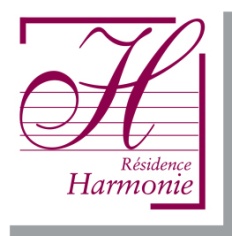 TARIFS ACCUEIL DE JOUR AU 01 mai 2019GIR 1 / 2GIR 3/4GIR 5/612.72 EUROS8.07 EUROS3.43 EUROS